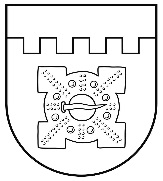 LATVIJAS REPUBLIKADOBELES NOVADA DOMEBrīvības iela 17, Dobele, Dobeles novads, LV-3701Tālr. 63707269, 63700137, 63720940, e-pasts dome@dobele.lvLĒMUMSDobelē2022. gada 25. augustā							               Nr.385/14(prot.Nr.14, 8.§)Par Dobeles novada domes saistošo noteikumu Nr.31 ’’Grozījumi Dobeles novada domes 2021. gada 19. jūlija saistošajos noteikumos Nr. 1 ’’Dobeles novada pašvaldības nolikums”” apstiprināšanuPamatojoties uz likuma „Par pašvaldībām” 21. panta pirmās daļas 1. punktu, 6. punktu un 8. punktu, 24. pantu, atklāti balsojot: PAR – 15 (Ģirts Ante, Kristīne Briede, Sarmīte Dude, Andris Podvinskis, Māris Feldmanis, Ivars Gorskis, Gints Kaminskis, Linda Karloviča, Edgars Laimiņš, Sintija Liekniņa, Sanita Olševska, Viesturs Reinfelds, Dace Reinika, Ivars Stanga, Indra Špela), PRET – nav,  ATTURAS – 2 ( Ainārs Meiers, Edgars Gaigalis),   Dobeles novada dome NOLEMJ:Apstiprināt Dobeles novada domes saistošos noteikumus Nr. 31 ’’Grozījumi Dobeles novada domes 2021. gada 19. jūlija saistošajos noteikumos Nr. 1 ’’Dobeles novada pašvaldības nolikums”” (turpmāk - saistošie noteikumi) (pielikumā).Nosūtīt saistošos noteikumus un to paskaidrojuma rakstu triju darba dienu laikā pēc to parakstīšanas Vides aizsardzības un reģionālās attīstības ministrijai zināšanai.3. Uzdot atbildīgajām administrācijas amatpersonām nodrošināt saistošo noteikumu nosūtīšanu, publicēšanu un pieejamību, un iedzīvotāju informēšanu.Domes priekšsēdētājs	I. Gorskis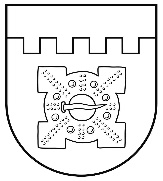 LATVIJAS REPUBLIKADOBELES NOVADA DOMEBrīvības iela 17, Dobele, Dobeles novads, LV-3701Tālr. 63707269, 63700137, 63720940, e-pasts dome@dobele.lvAPSTIPRINĀTIar Dobeles novada domes2022.gada 25. augusta lēmumu Nr.385/142022. gada 25. augustā					Saistošie noteikumi Nr.31Grozījumi Dobeles novada domes 2021. gada 19. jūlija saistošajos noteikumos Nr. 1 ’’Dobeles novada pašvaldības nolikums” Izdoti saskaņā ar likuma „Par pašvaldībām” 21. panta pirmās daļas 1. punktu un 24. pantuIzdarīt Dobeles novada domes 2021. gada 19. jūlija saistošajos noteikumos Nr.1 ’’Dobeles novada pašvaldības nolikums”, turpmāk tekstā – saistošie noteikumi,  šādus grozījumus:Papildināt saistošo noteikumu 8.2.27. apakšpunktu aiz vārda “Mūzikas” ar vārdiem “un mākslas”.Svītrot saistošo noteikumu 8.2.28. apakšpunktu.Izteikt saistošo noteikumu 8.7. apakšpunktu šādā redakcijā : “8.7. Dobeles Pieaugušo izglītības un uzņēmējdarbības atbalsta centrs ar šādām struktūrvienībām : 8.7.1.  Auces Pieaugušo izglītības un informācijas centrs;8.7.2. Dobeles Tūrisma informācijas centrs ar šādām filiālēm:8.7.2.1. Auces Tūrisma informācijas punkts;8.7.2.2. Tērvetes Tūrisma informācijas punkts.“.Svītrot saistošo noteikumu 8.9.17. apakšpunktu.Papildināt saistošo noteikumu 9.punktu ar 9.15. apakšpunktu šādā redakcijā : “9.15. Ukru feldšeru – veselības punkts;”Aizstāt saistošo noteikumu 61. punktā vārdu “sākumā” ar vārdu “beigās”.Izteikt saistošo noteikumu 84. punktu šādā redakcijā: “84. Līgumus paraksta:84.1. Domes priekšsēdētājs un izpilddirektors – šajā nolikumā vai Domes lēmumā noteiktajos gadījumos;84.2. Izpilddirektora vietnieks – Dobeles novada pašvaldības administrācijas nolikumā noteiktajos gadījumos, kā arī saskaņā ar Domes lēmumu, Domes priekšsēdētāja vai izpilddirektora pilnvarojumu;84.3. Pašvaldības iestāžu vadītāji – šajā nolikumā, iestādes nolikumā vai citos normatīvajos aktos noteiktajos gadījumos, kā arī saskaņā ar Domes lēmumu.”.8. Izteikt saistošo noteikumu 85. punktu šādā redakcijā: “85. Domes priekšsēdētājs paraksta šādus līgumus un ar tiem saistītos dokumentus:85.1. sadarbības līgumu ar citām publiskām personām un to institūcijām, privātpersonām, ārvalstu sadarbības partneriem;85.2. deleģēšanas līgumu vai līdzdalības līgumu, izņemot, ja Dome ir pilnvarojusi to parakstīt citai Pašvaldības amatpersonai;85.3. piegādes, pakalpojumu vai būvdarbu līgumu, kas tiek slēgts Eiropas Savienības struktūrfondu vai citu finanšu instrumentu līdzfinansēto projektu ietvaros un tā līgumcena pārsniedz 1 000 000 euro;85.4. līgumu par investīciju piesaisti;85.5. darba līgumu ar izpilddirektoru;85.6. izlīgumu, izņemot, ja Dome ir pilnvarojusi to parakstīt citai Pašvaldības amatpersonai;85.7. ziedojumu (dāvinājumu) līgumu;85.8. aizdevuma līgumu, kredīta līgumu, galvojuma līgumu;85.9. nekustamā īpašuma atsavināšanas līgumu (tai skaitā nekustamā īpašuma iegūšanu Pašvaldības īpašumā), līgumu par Pašvaldības nekustamā īpašuma apgrūtināšanu ar lietu tiesībām, izņemot līgumu par apbūves tiesību piešķiršanu;85.10. citus līgumus, kuri nav citas Pašvaldības amatpersonas kompetencē, vai atbilstoši Domes lēmumam.”.9. Izteikt saistošo noteikumu 86. punktu šādā redakcijā: “86. Izpilddirektors paraksta šādus līgumus un ar tiem saistītos dokumentus:86.1. piegādes, pakalpojumu vai būvdarbu līgumu centralizētā iepirkuma gadījumos;86.2. piegādes, pakalpojumu vai būvdarbu līgumu, kas tiek slēgts Eiropas Savienības struktūrfondu vai citu finanšu instrumentu līdzfinansēto projektu ietvaros un tā līgumcena nepārsniedz 1 000 000 euro, izņemot, ja ar domes lēmumu vai domes izdotu iekšējo normatīvo aktu cita amatpersona pilnvarota parakstīt līgumu;86.3. līgumus publiskās un privātās partnerības ietvaros;86.4. darba līgumus šajā nolikumā noteiktajos gadījumos;86.5. citus līgumus saskaņā ar Domes lēmumu vai Domes priekšsēdētāja rīkojumu.”.10. Izteikt saistošo noteikumu 87. punktu šādā redakcijā: “87. Pašvaldības iestāžu (izņemot pašvaldības administrācijas), struktūrvienību vadītāji slēdz līgumus iestādes vai struktūrvienības budžeta ietvaros, ja tas paredzēts šīs iestādes vai struktūrvienības nolikumā, atsevišķā domes lēmumā, kā arī saskaņā ar izpilddirektora rīkojumu un, ja tiem nav jāpiemēro Publisko iepirkumu likuma noteiktās iepirkuma procedūras.   Pašvaldības iestāžu, struktūrvienību vadītāji slēdz šādus līgumus:87.1. uzņēmuma un citus saimnieciskos līgumus par būvniecību vai pakalpojumiem, 87.2. Pašvaldības kustamās mantas atsavināšanas, patapināšanas un nomas līgumus;87.3. Pašvaldības nekustamā īpašuma nomas līgumus saskaņā ar domes vai Nekustamā īpašuma iznomāšanas komisijas lēmumiem.”.11. Izteikt saistošo noteikumu 88. punktu šādā redakcijā: “88. Darba līgumus ar Pašvaldības iestāžu vadītājiem (izņemot Dobeles novada Izglītības pārvaldes pakļautībā esošo iestāžu vadītājiem) slēdz izpilddirektors. Darba līgumus ar Dobeles novada Izglītības pārvaldes pakļautībā esošo iestāžu vadītājiem slēdz  Dobeles novada Izglītības pārvaldes vadītājs. Darba līgumus ar Pašvaldības iestāžu darbiniekiem slēdz iestāžu vadītāji.”.12. Izteikt saistošo noteikumu 89. punktu šādā redakcijā:“89. Administratīvo līgumu slēdz piekritīgā iestāde vai amatpersona.”.13. Izteikt saistošo noteikumu 90. punktu šādā redakcijā:“90. Koplīgumu paraksta iestādes vadītājs, pirms tam to saskaņojot ar izpilddirektoru.”.14. Izteikt saistošo noteikumu 91. punktu šādā redakcijā:“91. Līgumus, kurus paraksta Domes priekšsēdētājs, izpilddirektors, izpilddirektora vietnieks sagatavo un saskaņo tā iestāde, kuras kompetencē ir ar līgumu risināmais jautājums.”.15. Izteikt saistošo noteikumu 92. punktu šādā redakcijā:“92. Līgumu sagatavošanas, saskaņošanas, parakstīšanas un glabāšanas kārtību nosaka Domes priekšsēdētāja apstiprināts iekšējais normatīvais akts.”. Domes priekšsēdētājs	I. GorskisPaskaidrojuma rakstsDobeles novada domes 2022. gada 25. augusta saistošajiem noteikumiem Nr.31’’Grozījumi Dobeles novada domes 2021. gada 19. jūlija saistošajos noteikumos Nr.1 ’’Dobeles novada pašvaldības nolikums””Domes priekšsēdētājs 									I. GorskisPaskaidrojuma raksta sadaļasNorādāmā informācija1. Saistošo noteikumu nepieciešamības pamatojumsAtbilstoši likuma “Par pašvaldībām” 23. pantam domes darba organizāciju nosaka pašvaldības nolikums. Saskaņā ar likuma 24. panta pirmo daļu pašvaldības nolikums ir saistošie noteikumi, kas nosaka pašvaldības pārvaldes organizāciju, lēmumu pieņemšanas kārtību, iedzīvotāju tiesības un pienākumus vietējā pārvaldē, kā arī citus pašvaldības darba organizācijas jautājumus. Konstatēts, ka ir nepieciešams veikt pašvaldības nolikuma grozīšanu un precizēšanu atbilstoši domes pieņemtajiem lēmumiem un politiskajai gribai, līdz ar to izdarāmi grozījumi 2021.gada 19.jūlija saistošajos noteikumos Nr.1 ’’Dobeles novada pašvaldības nolikums”. 2. Īss projekta satura izklāstsAr saistošajiem noteikumiem Dobeles novada dome nosaka precīzāku līgumu slēgšanas kārtību pašvaldībā, groza pašvaldības pārvaldes organizācijas struktūru, kā arī nosaka citus pašvaldības darba organizācijas jautājumus.3. Informācija par plānoto projekta ietekmi uz pašvaldības budžetuSaistošajiem noteikumiem nav ietekmes uz pašvaldības budžetu4. Informācija par plānoto projekta ietekmi uz uzņēmējdarbības vidi pašvaldības teritorijāNav attiecināms.5. Informācija par administratīvajām procedūrāmSaistošie noteikumi neskar administratīvās procedūras un nemaina privātpersonām veicamās darbības līdzšinējo kārtību. 6. Informācija par konsultācijām ar privātpersonāmNav attiecināms.